Şcoala Gimnazială „Nicolae Bălcescu”  CRAIOVA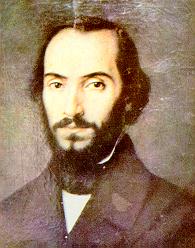 Str. Traian Lalescu, nr. 6, CRAIOVA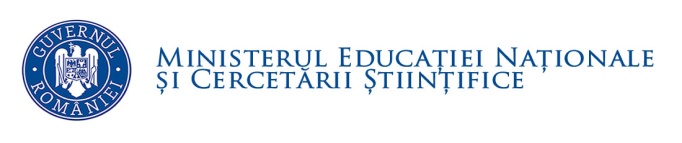 Tel: 0251  543  160;  0351  807  033Fax: 0251  543  160E-mail: scoala39craiova@gmail.comWebsite: http://scoalanicolaebalcescucraiova.rohttp://www.facebook.com/pages/Scoala-Gimnaziala-Nicolae-Balcescu-Craiova/206667356131878A N U N ŢScoala  Gimnaziala  “Nicolae  Balcescu”, Craiova, organizează la sediul unităţii din  str.Traian  Lalescu Nr.6, Judeţul Dolj, în data de 25 octombrie 2016, concurs pentru ocuparea funcţiei contractuale vacante de paznic, studii generale/medii - un post - durată nedeterminată, norma intreagaCondiţii generale pentru ocuparea postului vacant de paznic:să aibă cetăţenia română, cetăţenie a altor state membre ale Uniunii Europene sau a statelor aparţinând Spaţiului Economic European şi domiciliul în România;să cunoască limba română scris şi vorbit;vârsta minimă reglementată prin prevederile legale;capacitate deplină de exerciţiu;să aibă starea de sănătate corespunzătoare postului pentru care candidează, atestată pe baza adeverinţei medicale eliberată de medicul de familie;nu a fost condamnat pentru săvârşirea unei infracţiuni contra umanităţii, contra statului ori contra autorităţii de serviciu sau în legătură cu serviciul, care împiedică înfaptuirea justiţiei, de fals ori a unor fapte de corupţie sau a unei infracţiuni săvârşite cu intenţie, care ar face-o incompatibilă cu exercitarea funcţiei.		Condiţii specifice pentru ocuparea postului vacant de paznic:studii gimnaziale/medii;atestat profesional pentru exercitarea profesiei de paznic, eliberat de Inspectoratul de Poliţie.	Dosarul de concurs va conţine următoarele documente:cerere de înscriere la concurs adresată conducătorului unităţii;copia actului de identitate sau orice alt document care atestă identitatea;copiile documentelor care să ateste nivelul studiilor şi copie atestat profesional pentru exercitarea profesiei de paznic, eliberat de Inspectoratul de Poliţie;cazierul judiciar sau o declaraţie pe propria răspundere că nu are antecedente penale;adeverinţă medicală care să ateste starea de sănătate corespunzătoare, eliberată de către medicul de familie al candidatului sau de către unităţile medicale abilitate;curriculum vitae;    Actele pentru care se solicită copii, vor fi prezentate şi în original, în              vederea verificării conformităţii copiilor cu acestea.Candidatul declarat admis la selecţia dosarelor, care a depus la înscriere o declaraţie pe proprie răspundere că nu are antecedente penale, are obligaţia de a completa dosarul de concurs cu originalul cazierului judiciar, cel mai târziu până la data desfăşurării primei probe a concursului.	Termen limită pentru depunerea dosarelor    6 octombrie 2016, orele 14.00.	Concursul constă în trei etape succesive:Selecţia dosarelorProbă scrisăInterviul	Informaţii suplimentare la secretariatul şcolii şi la telefon 0251543160Selecţia dosarelor: în data de 17.10.2016 ora 11.00 are loc selecţia dosarelor de concurs, de către comisie.Rezultatul selecţiei dosarelor se va afişa la avizierul şcolii în data de 17.10.2016 , orele 12.00.Proba scrisă: redactarea unei lucrari,  25 octombrie 2016,  ora 10.00.-Candidaţii vor fi prezenţi cu 30 de minute înainte de începerea probei scrise, respectiv 9.30, având cartea de identitate. Durata probei scrise este de 3 ore de la primirea subiectelor.-Afişarea rezultatelor probei scrise:26 octombrie 2016, orele 16.00.-Sunt declaraţi admişi candidaţii care obţin minim 50 de puncte.-Depunerea eventualelor contestaţii se va face în data de 27 octombrie 2016, până la orele 14.00.-Data afişării rezultatelor contestaţiilor27 octombrie 2016  , orele 17.00.Interviul:27 octombrie 2016, ora 10.00.-Afişarea rezultatelor la interviu: 27 octombrie 2016, orele 14.00.-Suntdeclaraţi admişi la interviu candidaţii care obtinminim 50 de puncte.-Depunerea eventualelor contestaţii se va face în data de28 octombrie 2016, până la   orele 16.00.-Data afişării rezultatelor contestaţiilor28 octombrie 2016, orele 18.00.	   Punctajul final se calculează ca medie aritmetică a punctajelor obţinute la proba scrisă şi interviu şi va fi afişat  în data de                      28 octombrie 2016, orele 18.00.		Tematica -Paza obiectivelor si protecţia persoanelor în instituţiile de învăţământ.-Metode de apărare contra incendiilor.		Bibliografia	-Regulamentul de organizare şi funcţionare a unităţilor de învăţământ   preuniversitar nr.5115/2014;	-Legea nr.319/2006 privind  sănătatea şi securitatea în muncă;	-Legea nr.307/2006 privind  apărarea contra incendiilor;	-Legea nr.333/2003 cu modificările şi completările ulterioare privind paza obiectivelor, bunurilor, valorilor şi protecţia persoanelor.DIRECTOR,Prof. Crisanda- Georgia TURCU